國立中山大學醫學院場地收費及管理要點111.12.14 111學年度第2次院務會議制定112.03.08 111學年度第2學期第3次行政會議通過為促進醫學院(以下簡稱本院)場地設備有效管理與利用，依據本校館舍場地收費準則第五點規定訂定本要點。本要點所稱場地係指本校圖書與資訊大樓9樓各教室、研討室及會議室等空間，由醫學院及學士後醫學系(以下簡稱管理單位)共同管理。本院場地借用應於二週前依下列程序提出申請：洽詢預約。填具醫學院場地使用申請單及場地設備使用切結書。繳費。本院場地借用以教學及本院單位使用為優先，除以下列情形外，應一律依本院場地收費一覽表標準收費。本院所屬單位及系所學會主辦之活動。經校內單位核定之本校學生團體與組織活動，得免收場地使用費，惟仍應繳納空調及清潔費(按收費標準5折計算)。其他經專案簽准免付費者。場地使用收費標準應依本院場地收費一覽表辦理，並採下列原則：校內各單位借用以收費標準5折計算。本校與校外合辦之活動以收費標準8折計算。校外機關團體借用按標準全額收費。申請使用場地應預付保證金2000元，使用完畢經檢查無損壞場地及設備者，無息退還。場地借用經核准後，借用單位應於使用日前一週依收費標準繳納各項費用，逾期未繳納者，視同放棄借用權利。各項設備如需借用，請先洽管理單位；若因使用不當造成損壞，由借用單位負責維修或賠償，未經管理單位同意，不得擅自使用或移動各項設備，如需臨時加用或加接任何設備，應先經管理單位同意。如非本院單位借用，以上班時間為原則；非上班時間使用需另支付工讀生加班費（依照校方規定給付），並請事先與管理單位接洽，俾協助門禁管制及相關設備使用及諮詢。借用單位因故取消借用時，應提前通知管理單位並辦妥取消借用及退費手續，若於3天前申請取消借用者可全額退費;於使用前一日申請取消借用者僅退空調/清潔費，餘皆不予退費，借用紀錄並列入下次借用之准駁參考。借用單位於借用期間應負責空間之整潔，於借用後應清除或運離非屬原空間內之物品及垃圾，管理單位不負保管責任。活動內容有以下情事者，不予借用，已核准者立即停止其使用。違反政府法令及政策。妨害社會善良風俗。與申請登記不符或將場地轉讓他人使用。有嚴重損害各項設施之虞。本要點其他未盡事宜，悉依本校相關法令規定辦理。本要點經院務會議及行政會議審議通過後實施，修正時亦同。國立中山大學醫學院場地收費一覽表※本要點空間平面圖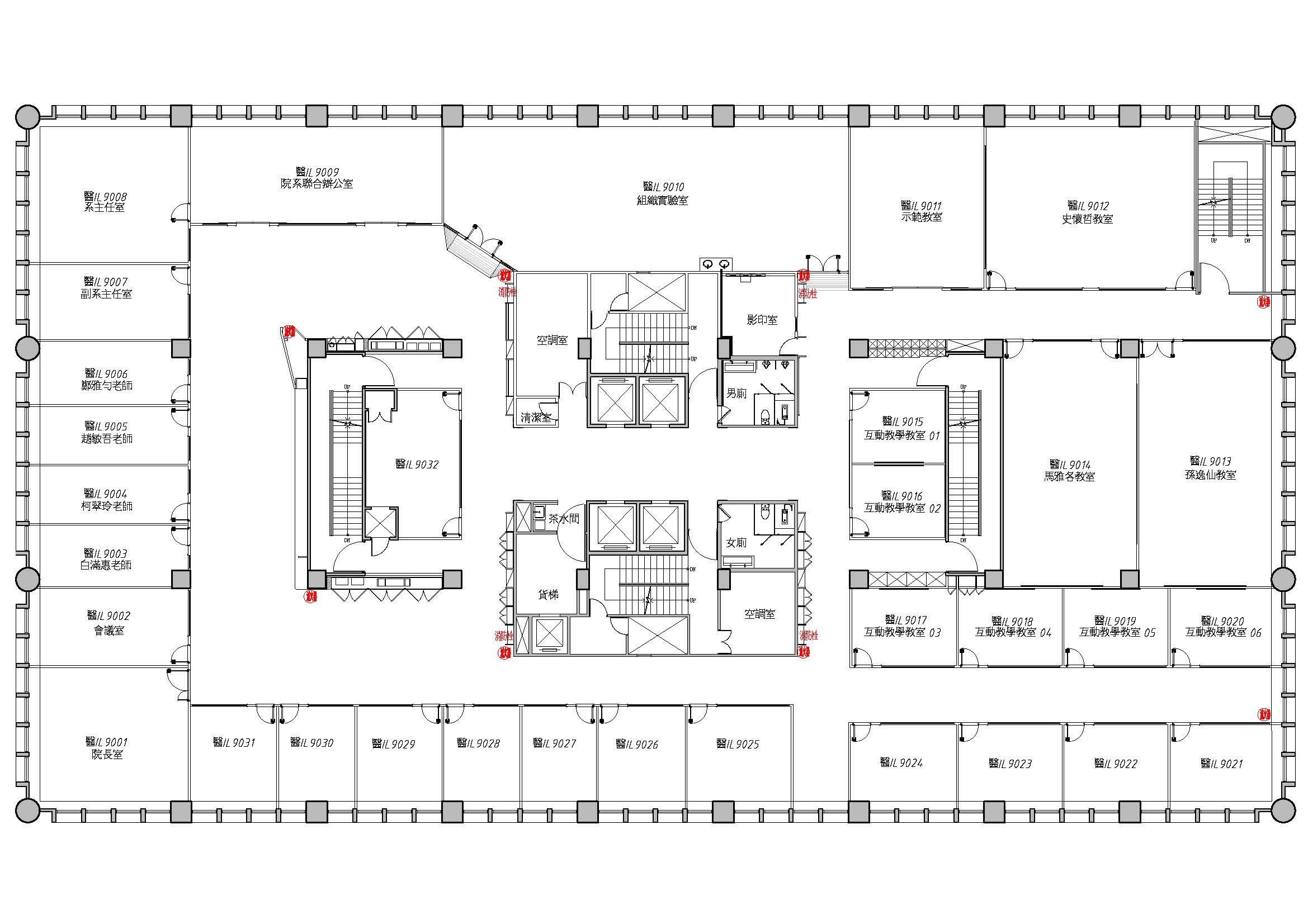 國立中山大學醫學院使用場地申請單國立中山大學醫學院使用場地申請單醫學院場地設備使用切結書場內設備使用前請先確認有無損壞，若無提出疑義，則視為確認無誤；場地使用完畢後若發現設備損壞，需照原價賠償。場地原有之設備（器材），不可外接其他視聽器材。使用麥克風音量需控制，不可干擾到老師研究室、教室及其他場地。場地申請單（計畫書）所載明之內容有更動時，請重新申請，並主動告知場地管理員。借出的鑰匙請於隔日早上或約定時間歸還管理人員，並一同前往測試設備有無損壞。延長借用或逾期返還鑰匙者，依延長或逾期時間另計費用。場地使用後應負責善後清潔並恢復原狀。以上若有違反，將陳報主管單位並取消爾後借用資格。負責人：借用/主管單位戳章：聯絡人及聯絡電話：日期：  年   月   日聲  明  書醫學院所屬場地借用時間比照圖書館開放時間，若超過上述時間，一切安全由借用單位自行負責。借用單位同意本聲明活動名稱：借用時間：活動負責人：場地名稱/設備座位數收  費  標  準收  費  標  準場地名稱/設備座位數場地/設備使用費(元/每小時)空調/清潔費(元/每小時)IL9002會議室15人1,000200IL9010實驗室48人3,000400IL9012教室史懷哲教室20-40人2,500400IL9013教室孫逸仙教室30人2,000400IL9014教室馬雅各教室30人2,000400IL9015研討室PBL教室10人800200IL9016研討室PBL教室10人800200IL9017研討室PBL教室10人800200IL9018研討室PBL教室10人800200IL9019研討室PBL教室10人800200IL9020研討室PBL教室10人800200其他空間無500200公共區域短焦投影機無500無移動式互動觸控螢幕無1,000無上述空間均備有投影機及投影幕/電視，教室另有麥克風、音響、高畫質直錄播系統、自動追蹤攝影機、互動觸控螢幕等。請自備筆記型電腦。非上班日借用須至少以3小時計價。上述空間均備有投影機及投影幕/電視，教室另有麥克風、音響、高畫質直錄播系統、自動追蹤攝影機、互動觸控螢幕等。請自備筆記型電腦。非上班日借用須至少以3小時計價。上述空間均備有投影機及投影幕/電視，教室另有麥克風、音響、高畫質直錄播系統、自動追蹤攝影機、互動觸控螢幕等。請自備筆記型電腦。非上班日借用須至少以3小時計價。上述空間均備有投影機及投影幕/電視，教室另有麥克風、音響、高畫質直錄播系統、自動追蹤攝影機、互動觸控螢幕等。請自備筆記型電腦。非上班日借用須至少以3小時計價。請先閱讀下面說明欄及醫學院場地收費及管理要點請先閱讀下面說明欄及醫學院場地收費及管理要點請先閱讀下面說明欄及醫學院場地收費及管理要點請先閱讀下面說明欄及醫學院場地收費及管理要點請先閱讀下面說明欄及醫學院場地收費及管理要點請先閱讀下面說明欄及醫學院場地收費及管理要點申請日期申請日期       年       月       日       年       月       日□是         □否□是         □否申請單位主管或指導老師(簽章)申請單位主管或指導老師(簽章)申請單位主管或指導老師(簽章)申請單位主管或指導老師(簽章)申請單位主管或指導老師(簽章)申請單位主管或指導老師(簽章)管理單位審查□擬同意借用，請依限繳交核定金額費用      □收取保證金□無法出借□擬同意借用，請依限繳交核定金額費用      □收取保證金□無法出借□擬同意借用，請依限繳交核定金額費用      □收取保證金□無法出借□擬同意借用，請依限繳交核定金額費用      □收取保證金□無法出借□擬同意借用，請依限繳交核定金額費用      □收取保證金□無法出借承辦人主管核章主管核章場地使用完畢後若場地環境及器材無損壞或遺失即歸還保證金場地使用完畢後若場地環境及器材無損壞或遺失即歸還保證金場地使用完畢後若場地環境及器材無損壞或遺失即歸還保證金場地使用完畢後若場地環境及器材無損壞或遺失即歸還保證金場地使用完畢後若場地環境及器材無損壞或遺失即歸還保證金場地使用完畢後若場地環境及器材無損壞或遺失即歸還保證金申請場地應預付保證金2000元，使用完畢無損壞者如數退還；借用器材若遺失或嚴重損壞，需依情形負賠償責任，並遵守用電安全規則，用畢後須關電。各項設備如需借用，請先洽管理單位；若因使用不當造成損壞，由借用單位負責維修或賠償，未經管理單位同意，不得擅自使用或移動各項設備，如需臨時加用或加接任何設備，應先經管理單位同意。非上班時間使用需另支付工讀生加班費（依照校方規定給付），俾協助門禁管制及相關設備使用及諮詢。醫學院各場地歡迎使用，惟需善盡管理清潔之責，未盡責者，將不再借用。未經醫學院許可，不可私自使用冷氣，申請使用冷氣，請先經醫學院核可，並依核定標準至院系聯合辦公室（IL9009）繳費。使用場地安全，請自行負責。場地使用請一週前辦理好借出手續，以便安排。本單請至醫學院索取、上網列印或自行影印。申請場地應預付保證金2000元，使用完畢無損壞者如數退還；借用器材若遺失或嚴重損壞，需依情形負賠償責任，並遵守用電安全規則，用畢後須關電。各項設備如需借用，請先洽管理單位；若因使用不當造成損壞，由借用單位負責維修或賠償，未經管理單位同意，不得擅自使用或移動各項設備，如需臨時加用或加接任何設備，應先經管理單位同意。非上班時間使用需另支付工讀生加班費（依照校方規定給付），俾協助門禁管制及相關設備使用及諮詢。醫學院各場地歡迎使用，惟需善盡管理清潔之責，未盡責者，將不再借用。未經醫學院許可，不可私自使用冷氣，申請使用冷氣，請先經醫學院核可，並依核定標準至院系聯合辦公室（IL9009）繳費。使用場地安全，請自行負責。場地使用請一週前辦理好借出手續，以便安排。本單請至醫學院索取、上網列印或自行影印。申請場地應預付保證金2000元，使用完畢無損壞者如數退還；借用器材若遺失或嚴重損壞，需依情形負賠償責任，並遵守用電安全規則，用畢後須關電。各項設備如需借用，請先洽管理單位；若因使用不當造成損壞，由借用單位負責維修或賠償，未經管理單位同意，不得擅自使用或移動各項設備，如需臨時加用或加接任何設備，應先經管理單位同意。非上班時間使用需另支付工讀生加班費（依照校方規定給付），俾協助門禁管制及相關設備使用及諮詢。醫學院各場地歡迎使用，惟需善盡管理清潔之責，未盡責者，將不再借用。未經醫學院許可，不可私自使用冷氣，申請使用冷氣，請先經醫學院核可，並依核定標準至院系聯合辦公室（IL9009）繳費。使用場地安全，請自行負責。場地使用請一週前辦理好借出手續，以便安排。本單請至醫學院索取、上網列印或自行影印。申請場地應預付保證金2000元，使用完畢無損壞者如數退還；借用器材若遺失或嚴重損壞，需依情形負賠償責任，並遵守用電安全規則，用畢後須關電。各項設備如需借用，請先洽管理單位；若因使用不當造成損壞，由借用單位負責維修或賠償，未經管理單位同意，不得擅自使用或移動各項設備，如需臨時加用或加接任何設備，應先經管理單位同意。非上班時間使用需另支付工讀生加班費（依照校方規定給付），俾協助門禁管制及相關設備使用及諮詢。醫學院各場地歡迎使用，惟需善盡管理清潔之責，未盡責者，將不再借用。未經醫學院許可，不可私自使用冷氣，申請使用冷氣，請先經醫學院核可，並依核定標準至院系聯合辦公室（IL9009）繳費。使用場地安全，請自行負責。場地使用請一週前辦理好借出手續，以便安排。本單請至醫學院索取、上網列印或自行影印。申請場地應預付保證金2000元，使用完畢無損壞者如數退還；借用器材若遺失或嚴重損壞，需依情形負賠償責任，並遵守用電安全規則，用畢後須關電。各項設備如需借用，請先洽管理單位；若因使用不當造成損壞，由借用單位負責維修或賠償，未經管理單位同意，不得擅自使用或移動各項設備，如需臨時加用或加接任何設備，應先經管理單位同意。非上班時間使用需另支付工讀生加班費（依照校方規定給付），俾協助門禁管制及相關設備使用及諮詢。醫學院各場地歡迎使用，惟需善盡管理清潔之責，未盡責者，將不再借用。未經醫學院許可，不可私自使用冷氣，申請使用冷氣，請先經醫學院核可，並依核定標準至院系聯合辦公室（IL9009）繳費。使用場地安全，請自行負責。場地使用請一週前辦理好借出手續，以便安排。本單請至醫學院索取、上網列印或自行影印。申請場地應預付保證金2000元，使用完畢無損壞者如數退還；借用器材若遺失或嚴重損壞，需依情形負賠償責任，並遵守用電安全規則，用畢後須關電。各項設備如需借用，請先洽管理單位；若因使用不當造成損壞，由借用單位負責維修或賠償，未經管理單位同意，不得擅自使用或移動各項設備，如需臨時加用或加接任何設備，應先經管理單位同意。非上班時間使用需另支付工讀生加班費（依照校方規定給付），俾協助門禁管制及相關設備使用及諮詢。醫學院各場地歡迎使用，惟需善盡管理清潔之責，未盡責者，將不再借用。未經醫學院許可，不可私自使用冷氣，申請使用冷氣，請先經醫學院核可，並依核定標準至院系聯合辦公室（IL9009）繳費。使用場地安全，請自行負責。場地使用請一週前辦理好借出手續，以便安排。本單請至醫學院索取、上網列印或自行影印。